SYSTÈME DE GESTION DE BIBLIOTHÈQUE 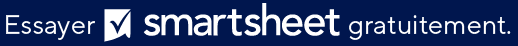 DOCUMENTATION DU PROJETINTITULÉ DU PROJETSYSTÈME DE GESTION DE BIBLIOTHÈQUE DOCUMENTATION DU PROJETDATE DU PROJET :  Version 0.0.0ÉNONCÉ DU PROBLÈMEProblèmes rencontrés par les utilisateurs lors de l’utilisation du système actuelCHAMP D’APPLICATION DU PROJETObjet et justification du projetCARACTÉRISTIQUES ET EXIGENCES DU SYSTÈME OU DU PRODUIT CRITÈRES DE RÉUSSITE DU PROJETCRITÈRES DE RÉUSSITE DU PROJETÉNONCÉ DU TRAVAILCHAMP D’APPLICATIONLIEU DU TRAVAILPÉRIODE D’EXÉCUTION PLANNINGNORMES SUIVIESCRITÈRES D’ACCEPTATION DES UTILISATEURSEXIGENCES SUPPLÉMENTAIRESHISTORIQUE DES VERSIONSHISTORIQUE DES VERSIONSHISTORIQUE DES VERSIONSHISTORIQUE DES VERSIONSHISTORIQUE DES VERSIONSVERSIONAPPROUVÉ PARDATE DE RÉVISIONDESCRIPTION DES MODIFICATIONSAUTEURPRÉPARÉ PARFONCTIONDATEAPPROUVÉ PARFONCTIONDATECATÉGORIE/EMPLACEMENTDOCUMENTATION/LIVRABLERESPONSABLEDATE SOUHAITÉEDATE DE RÉCEPTIONGestion de projetsEmplacement 1Plan de projetEmplacement 2Rapport de rechercheEmplacement 3WBS Emplacement 4Énoncé du champ d’applicationEmplacement 5Charte du projetEmplacement 6Manuels de formationEmplacement 7Enseignements tirésEmplacement 8AutreProduitEmplacement 1Rapport de rechercheEmplacement 2Documents de conceptionEmplacement 3MatérielEmplacement 4Plan des testsEmplacement 5Plan de mesure des bénéficesEmplacement 6AutreEmplacement 7AutreCATÉGORIE/TÂCHERESPONSABLEDATE DE DÉBUTDATE DE FINPhase 1 : PlanificationTâche ATâche BPhase 2 : ExécutionTâche ATâche BPhase 3 : SurveillanceTâche ATâche BPhase 4 : ClôtureTâche ATâche BEXCLUSION DE RESPONSABILITÉTous les articles, modèles ou informations proposés par Smartsheet sur le site web sont fournis à titre de référence uniquement. Bien que nous nous efforcions de maintenir les informations à jour et exactes, nous ne faisons aucune déclaration, ni n’offrons aucune garantie, de quelque nature que ce soit, expresse ou implicite, quant à l’exhaustivité, l’exactitude, la fiabilité, la pertinence ou la disponibilité du site web, ou des informations, articles, modèles ou graphiques liés, contenus sur le site. Toute la confiance que vous accordez à ces informations relève de votre propre responsabilité, à vos propres risques.